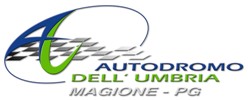 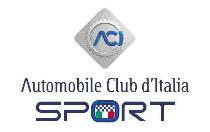 PROGRAMMA(PROVVISORIO 6)BMW 318 RACING SERIES -  C.I. " BICILINDRICHE"TROFEO ITALIA STORICO - FERRARI CHALLENGESABATO 28 APRILE 2018 VERIFICHE TECNICO/SPORTIVE DALLE ORE 08.30 ALLE ORE 11.30PROVE LIBERE DALLE ORE 11.30 ALLE ORE 13.30BRIEFING (Sala Briefing 1) BMW 318 RACING - ORE 15.00C.I. "BICILINDRICHE" ORE 15.30  TROFEO ITALIA STORICO ORE 16.00 (RISERVATO ISCRITTI ALLE GARE)PROVE UFFICIALIFERRARI CLUB ITALIA DALLE ORE 14.30 ALLE ORE 16.30BMW 318 RACING SERIES DIVISIONE "A" DALLE 16.45 ALLE 16.55  BMW 318 RACING SERIES DIVISIONE "B" DALLE 17.05 ALLE 17.15C.I."BICILINDRICHE" DALLE ORE 17.25 ALLE ORE 17.45TROFEO ITALIA STORICO DALLE ORE 17.55 ALLE ORE 18.15DOMENICA 29 APRILE 2018G A R E         ORE 09.00 - 1° GARA C.I. "BICILINDRICHE"                                      13 Min. + 1 Giro         ORE 09.45 - 1° GARA BMW 318 RACING SERIES DIVISIONE "A"  Giri 14 = Km 35.098                                FERRARI CLUB ITALIA DALLE ORE 10.30 ALLE ORE 12.30         ORE 12.45 - 1° GARA BMW 318 RACING SERIES DIVISIONE "B"  Giri 14 = Km 35.098                 ORE 14.30 - 2° GARA C.I.  "BICILINDRICHE"                                      13 Min. + 1 Giro         ORE 15.15 - 2° GARA BMW 318 RACING SERIES DIVISIONE "A"  Giri 14 = Km 35.098         ORE 16.00        GARA TROFEO ITALIA STORICO                                20 Min.                                ORE 17.00 - 2° GARA BMW 318 RACING SERIES DIVISIONE "B"    Giri 14 = Km 35.09812/4/2018 